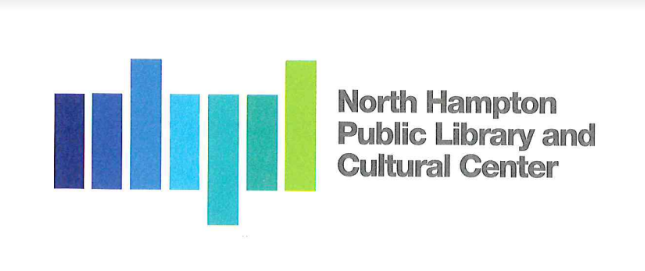 North Hampton Public Library - Board of Trustees Meeting MinutesNotice of Public Meeting At North Hampton Town Hall231 Atlantic Ave	Tuesday, January, 182022,  3:30 PMAttendees:  Chair:                     Susan LeonardiTreasurer:             Jacqueline Brandt      Secretary: 	  Kathleen KilgoreLibrary Director:   Susan Grant ____________________________________________________________________________________Call to Order by the Chair at 3:45 pm  All in attendance recite the Pledge Allegiance. 	The Board discusses sending a letter to the Select Board to confirm in writing the             Board’s support the Citizen’s petition to ask the voters of North Hampton to approve            by vote the discontinuance of the old public library building located at 237A Atlantic Avenue, North Hampton. as recommended by New Hampshire Municipal Association, the New Hampshire Library Trustee Association and the New Hampshire State Library. Motion:  I make we approve and the letter crafted in tonight’s meeting to and               send to the Select Board.			     	Made by:  Susan Leonardi                             	     	Second by:  Jacqui Brandt                             	     	Vote: 3-0A copy of the letter is to be attached to these meeting minutes.Susan Leonardi, the Chair closes the meeting at 4:00 pmMinutes by Recording Secretary:  Kathleen Kilgore